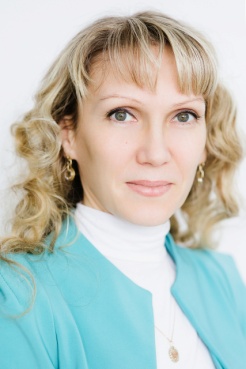 ФИОДолжностьУченая степеньУченое званиеСтажОбщий/ по специальностиАлександрова Виктория ВикторовнаДоцент Кандидат биологических наукДоцент15/15Основные научные трудыОсновные научные трудыОсновные научные трудыОсновные научные трудыОсновные научные трудыОсновные научные труды Александрова В.В. Биотестирование как современный метод оценки токсичности природных и сточных вод. Свидетельство о государственной регистрации базы данных №2015620564. Дата государственной регистрации в реестре базы данных 31 марта 2015года.Александрова В.В. Применение метода биотестирования в анализе токсичности природных и сточных вод (на примере Нижневартовского района Тюменской области): Монография. – Нижневартовск: Изд-во Нижневарт.гуманит.ун-та, 2009.- 94с.Александрова В.В. Биотестирование как современный метод оценки токсичности природных и сточных вод: Монография. – Нижневартовск: Изд-во Нижневарт.гос. ун-та, 2013.-119 с.Александрова В.В. Определение качества природных вод методом биотестирования в полевых условиях. Известия Самарского научного центра Российской академии наук. Том 15№3(3), 2013.  – С 897 – 900.Александрова В.В., Иванов В.Б. Экологический мониторинг водных объектов (учебно-методическое пособие). Екатеринбург: Издательство «Полиграф», 2016. – 127 с. Александрова В.В., Иванов В.Б. Биологическое разнообразие организмов: зоология с основами экологии: Учебное пособие. - Иваново: Научный мир, 2017 – 97 с. Александрова В.В., Иванов В.Б. , Юмагулова Э.Р. , Усманов И.Ю., Чибриков О.В. Оценка токсичности почвенных вытяжек по критериям выживаемости и плодовитости тест-объектов. - Международный научно-исследовательский журнал International Research Journal ISSN 2303-9868 PRINT ISSN 2227-6017 ONLINE Екатеринбург 2015. №10 (41) 2015 Часть 3 Ноябрь. Стр.82-87. Александрова В.В., Усманов И.Ю. , Юмагулова Э.Р., Овечкина Е.С., Иванов В.Б., Щербаков А.В., Иванов Н.А. Адаптация программы переключения вечнозеленых кустарничков в антропогенных условиях на олиготрофных болотах западной сибири. 1. Oxycoccus Palustris Pers. - Международный научно-исследовательский журнал International Research JournaАлександрова В.В., Усманов И.Ю., Щербаков А.В., Мавлетова М.В., Юмагулова Э.Р., Иванов В.Б. Пульсирующая многомерная экологическая ниша растений: расширение объема понятия. - Известия Самарского  научного центра российской академии наук. том 18, №2(2), 2016. С. 525-529.  Александрова В.В. Биотестирование как современный метод оценки токсичности природных и сточных вод. Свидетельство о государственной регистрации базы данных №2015620564. Дата государственной регистрации в реестре базы данных 31 марта 2015года.Александрова В.В. Применение метода биотестирования в анализе токсичности природных и сточных вод (на примере Нижневартовского района Тюменской области): Монография. – Нижневартовск: Изд-во Нижневарт.гуманит.ун-та, 2009.- 94с.Александрова В.В. Биотестирование как современный метод оценки токсичности природных и сточных вод: Монография. – Нижневартовск: Изд-во Нижневарт.гос. ун-та, 2013.-119 с.Александрова В.В. Определение качества природных вод методом биотестирования в полевых условиях. Известия Самарского научного центра Российской академии наук. Том 15№3(3), 2013.  – С 897 – 900.Александрова В.В., Иванов В.Б. Экологический мониторинг водных объектов (учебно-методическое пособие). Екатеринбург: Издательство «Полиграф», 2016. – 127 с. Александрова В.В., Иванов В.Б. Биологическое разнообразие организмов: зоология с основами экологии: Учебное пособие. - Иваново: Научный мир, 2017 – 97 с. Александрова В.В., Иванов В.Б. , Юмагулова Э.Р. , Усманов И.Ю., Чибриков О.В. Оценка токсичности почвенных вытяжек по критериям выживаемости и плодовитости тест-объектов. - Международный научно-исследовательский журнал International Research Journal ISSN 2303-9868 PRINT ISSN 2227-6017 ONLINE Екатеринбург 2015. №10 (41) 2015 Часть 3 Ноябрь. Стр.82-87. Александрова В.В., Усманов И.Ю. , Юмагулова Э.Р., Овечкина Е.С., Иванов В.Б., Щербаков А.В., Иванов Н.А. Адаптация программы переключения вечнозеленых кустарничков в антропогенных условиях на олиготрофных болотах западной сибири. 1. Oxycoccus Palustris Pers. - Международный научно-исследовательский журнал International Research JournaАлександрова В.В., Усманов И.Ю., Щербаков А.В., Мавлетова М.В., Юмагулова Э.Р., Иванов В.Б. Пульсирующая многомерная экологическая ниша растений: расширение объема понятия. - Известия Самарского  научного центра российской академии наук. том 18, №2(2), 2016. С. 525-529.  Александрова В.В. Биотестирование как современный метод оценки токсичности природных и сточных вод. Свидетельство о государственной регистрации базы данных №2015620564. Дата государственной регистрации в реестре базы данных 31 марта 2015года.Александрова В.В. Применение метода биотестирования в анализе токсичности природных и сточных вод (на примере Нижневартовского района Тюменской области): Монография. – Нижневартовск: Изд-во Нижневарт.гуманит.ун-та, 2009.- 94с.Александрова В.В. Биотестирование как современный метод оценки токсичности природных и сточных вод: Монография. – Нижневартовск: Изд-во Нижневарт.гос. ун-та, 2013.-119 с.Александрова В.В. Определение качества природных вод методом биотестирования в полевых условиях. Известия Самарского научного центра Российской академии наук. Том 15№3(3), 2013.  – С 897 – 900.Александрова В.В., Иванов В.Б. Экологический мониторинг водных объектов (учебно-методическое пособие). Екатеринбург: Издательство «Полиграф», 2016. – 127 с. Александрова В.В., Иванов В.Б. Биологическое разнообразие организмов: зоология с основами экологии: Учебное пособие. - Иваново: Научный мир, 2017 – 97 с. Александрова В.В., Иванов В.Б. , Юмагулова Э.Р. , Усманов И.Ю., Чибриков О.В. Оценка токсичности почвенных вытяжек по критериям выживаемости и плодовитости тест-объектов. - Международный научно-исследовательский журнал International Research Journal ISSN 2303-9868 PRINT ISSN 2227-6017 ONLINE Екатеринбург 2015. №10 (41) 2015 Часть 3 Ноябрь. Стр.82-87. Александрова В.В., Усманов И.Ю. , Юмагулова Э.Р., Овечкина Е.С., Иванов В.Б., Щербаков А.В., Иванов Н.А. Адаптация программы переключения вечнозеленых кустарничков в антропогенных условиях на олиготрофных болотах западной сибири. 1. Oxycoccus Palustris Pers. - Международный научно-исследовательский журнал International Research JournaАлександрова В.В., Усманов И.Ю., Щербаков А.В., Мавлетова М.В., Юмагулова Э.Р., Иванов В.Б. Пульсирующая многомерная экологическая ниша растений: расширение объема понятия. - Известия Самарского  научного центра российской академии наук. том 18, №2(2), 2016. С. 525-529.  Александрова В.В. Биотестирование как современный метод оценки токсичности природных и сточных вод. Свидетельство о государственной регистрации базы данных №2015620564. Дата государственной регистрации в реестре базы данных 31 марта 2015года.Александрова В.В. Применение метода биотестирования в анализе токсичности природных и сточных вод (на примере Нижневартовского района Тюменской области): Монография. – Нижневартовск: Изд-во Нижневарт.гуманит.ун-та, 2009.- 94с.Александрова В.В. Биотестирование как современный метод оценки токсичности природных и сточных вод: Монография. – Нижневартовск: Изд-во Нижневарт.гос. ун-та, 2013.-119 с.Александрова В.В. Определение качества природных вод методом биотестирования в полевых условиях. Известия Самарского научного центра Российской академии наук. Том 15№3(3), 2013.  – С 897 – 900.Александрова В.В., Иванов В.Б. Экологический мониторинг водных объектов (учебно-методическое пособие). Екатеринбург: Издательство «Полиграф», 2016. – 127 с. Александрова В.В., Иванов В.Б. Биологическое разнообразие организмов: зоология с основами экологии: Учебное пособие. - Иваново: Научный мир, 2017 – 97 с. Александрова В.В., Иванов В.Б. , Юмагулова Э.Р. , Усманов И.Ю., Чибриков О.В. Оценка токсичности почвенных вытяжек по критериям выживаемости и плодовитости тест-объектов. - Международный научно-исследовательский журнал International Research Journal ISSN 2303-9868 PRINT ISSN 2227-6017 ONLINE Екатеринбург 2015. №10 (41) 2015 Часть 3 Ноябрь. Стр.82-87. Александрова В.В., Усманов И.Ю. , Юмагулова Э.Р., Овечкина Е.С., Иванов В.Б., Щербаков А.В., Иванов Н.А. Адаптация программы переключения вечнозеленых кустарничков в антропогенных условиях на олиготрофных болотах западной сибири. 1. Oxycoccus Palustris Pers. - Международный научно-исследовательский журнал International Research JournaАлександрова В.В., Усманов И.Ю., Щербаков А.В., Мавлетова М.В., Юмагулова Э.Р., Иванов В.Б. Пульсирующая многомерная экологическая ниша растений: расширение объема понятия. - Известия Самарского  научного центра российской академии наук. том 18, №2(2), 2016. С. 525-529.  Александрова В.В. Биотестирование как современный метод оценки токсичности природных и сточных вод. Свидетельство о государственной регистрации базы данных №2015620564. Дата государственной регистрации в реестре базы данных 31 марта 2015года.Александрова В.В. Применение метода биотестирования в анализе токсичности природных и сточных вод (на примере Нижневартовского района Тюменской области): Монография. – Нижневартовск: Изд-во Нижневарт.гуманит.ун-та, 2009.- 94с.Александрова В.В. Биотестирование как современный метод оценки токсичности природных и сточных вод: Монография. – Нижневартовск: Изд-во Нижневарт.гос. ун-та, 2013.-119 с.Александрова В.В. Определение качества природных вод методом биотестирования в полевых условиях. Известия Самарского научного центра Российской академии наук. Том 15№3(3), 2013.  – С 897 – 900.Александрова В.В., Иванов В.Б. Экологический мониторинг водных объектов (учебно-методическое пособие). Екатеринбург: Издательство «Полиграф», 2016. – 127 с. Александрова В.В., Иванов В.Б. Биологическое разнообразие организмов: зоология с основами экологии: Учебное пособие. - Иваново: Научный мир, 2017 – 97 с. Александрова В.В., Иванов В.Б. , Юмагулова Э.Р. , Усманов И.Ю., Чибриков О.В. Оценка токсичности почвенных вытяжек по критериям выживаемости и плодовитости тест-объектов. - Международный научно-исследовательский журнал International Research Journal ISSN 2303-9868 PRINT ISSN 2227-6017 ONLINE Екатеринбург 2015. №10 (41) 2015 Часть 3 Ноябрь. Стр.82-87. Александрова В.В., Усманов И.Ю. , Юмагулова Э.Р., Овечкина Е.С., Иванов В.Б., Щербаков А.В., Иванов Н.А. Адаптация программы переключения вечнозеленых кустарничков в антропогенных условиях на олиготрофных болотах западной сибири. 1. Oxycoccus Palustris Pers. - Международный научно-исследовательский журнал International Research JournaАлександрова В.В., Усманов И.Ю., Щербаков А.В., Мавлетова М.В., Юмагулова Э.Р., Иванов В.Б. Пульсирующая многомерная экологическая ниша растений: расширение объема понятия. - Известия Самарского  научного центра российской академии наук. том 18, №2(2), 2016. С. 525-529.  Александрова В.В. Биотестирование как современный метод оценки токсичности природных и сточных вод. Свидетельство о государственной регистрации базы данных №2015620564. Дата государственной регистрации в реестре базы данных 31 марта 2015года.Александрова В.В. Применение метода биотестирования в анализе токсичности природных и сточных вод (на примере Нижневартовского района Тюменской области): Монография. – Нижневартовск: Изд-во Нижневарт.гуманит.ун-та, 2009.- 94с.Александрова В.В. Биотестирование как современный метод оценки токсичности природных и сточных вод: Монография. – Нижневартовск: Изд-во Нижневарт.гос. ун-та, 2013.-119 с.Александрова В.В. Определение качества природных вод методом биотестирования в полевых условиях. Известия Самарского научного центра Российской академии наук. Том 15№3(3), 2013.  – С 897 – 900.Александрова В.В., Иванов В.Б. Экологический мониторинг водных объектов (учебно-методическое пособие). Екатеринбург: Издательство «Полиграф», 2016. – 127 с. Александрова В.В., Иванов В.Б. Биологическое разнообразие организмов: зоология с основами экологии: Учебное пособие. - Иваново: Научный мир, 2017 – 97 с. Александрова В.В., Иванов В.Б. , Юмагулова Э.Р. , Усманов И.Ю., Чибриков О.В. Оценка токсичности почвенных вытяжек по критериям выживаемости и плодовитости тест-объектов. - Международный научно-исследовательский журнал International Research Journal ISSN 2303-9868 PRINT ISSN 2227-6017 ONLINE Екатеринбург 2015. №10 (41) 2015 Часть 3 Ноябрь. Стр.82-87. Александрова В.В., Усманов И.Ю. , Юмагулова Э.Р., Овечкина Е.С., Иванов В.Б., Щербаков А.В., Иванов Н.А. Адаптация программы переключения вечнозеленых кустарничков в антропогенных условиях на олиготрофных болотах западной сибири. 1. Oxycoccus Palustris Pers. - Международный научно-исследовательский журнал International Research JournaАлександрова В.В., Усманов И.Ю., Щербаков А.В., Мавлетова М.В., Юмагулова Э.Р., Иванов В.Б. Пульсирующая многомерная экологическая ниша растений: расширение объема понятия. - Известия Самарского  научного центра российской академии наук. том 18, №2(2), 2016. С. 525-529. Преподаваемые дисциплиныПреподаваемые дисциплиныПреподаваемые дисциплиныПреподаваемые дисциплиныПреподаваемые дисциплиныПреподаваемые дисциплиныБиологическое разнообразие  Экология растений, животных и микроорганизмов Анатомия и физиология человека Полевая практика по экологии Возрастная анатомия, физиология и гигиенаБиологическое разнообразие  Экология растений, животных и микроорганизмов Анатомия и физиология человека Полевая практика по экологии Возрастная анатомия, физиология и гигиенаБиологическое разнообразие  Экология растений, животных и микроорганизмов Анатомия и физиология человека Полевая практика по экологии Возрастная анатомия, физиология и гигиенаБиологическое разнообразие  Экология растений, животных и микроорганизмов Анатомия и физиология человека Полевая практика по экологии Возрастная анатомия, физиология и гигиенаБиологическое разнообразие  Экология растений, животных и микроорганизмов Анатомия и физиология человека Полевая практика по экологии Возрастная анатомия, физиология и гигиенаБиологическое разнообразие  Экология растений, животных и микроорганизмов Анатомия и физиология человека Полевая практика по экологии Возрастная анатомия, физиология и гигиенаПовышение квалификации и (или) профессиональная переподготовка Повышение квалификации и (или) профессиональная переподготовка Повышение квалификации и (или) профессиональная переподготовка Повышение квалификации и (или) профессиональная переподготовка Повышение квалификации и (или) профессиональная переподготовка Повышение квалификации и (или) профессиональная переподготовка Повышение квалификации: «Европейская гармонизированная программа», г. Ярославль, 2016 г., 72 часа,  Государственная академия промышленного менеджмента им. Н.П. Пастухова, (Сертификат внутреннего аудитора АСМК 25298 от 31.05.2016). Профессиональная переподготовка «Менеджмент в образовании», ФГБОУ ВПО "НВГУ", 2015 год, 540 часов, Диплом 86 16 00000213. Повышении квалификации «Современные методы биоэкологических исследований» ПК №008687, регистрационный № 0122, от 09.04.2018 по 19.04.2018 г. 72 часа, ФГБОУ ВО «Югорский государственный университет».Повышение квалификации: «Европейская гармонизированная программа», г. Ярославль, 2016 г., 72 часа,  Государственная академия промышленного менеджмента им. Н.П. Пастухова, (Сертификат внутреннего аудитора АСМК 25298 от 31.05.2016). Профессиональная переподготовка «Менеджмент в образовании», ФГБОУ ВПО "НВГУ", 2015 год, 540 часов, Диплом 86 16 00000213. Повышении квалификации «Современные методы биоэкологических исследований» ПК №008687, регистрационный № 0122, от 09.04.2018 по 19.04.2018 г. 72 часа, ФГБОУ ВО «Югорский государственный университет».Повышение квалификации: «Европейская гармонизированная программа», г. Ярославль, 2016 г., 72 часа,  Государственная академия промышленного менеджмента им. Н.П. Пастухова, (Сертификат внутреннего аудитора АСМК 25298 от 31.05.2016). Профессиональная переподготовка «Менеджмент в образовании», ФГБОУ ВПО "НВГУ", 2015 год, 540 часов, Диплом 86 16 00000213. Повышении квалификации «Современные методы биоэкологических исследований» ПК №008687, регистрационный № 0122, от 09.04.2018 по 19.04.2018 г. 72 часа, ФГБОУ ВО «Югорский государственный университет».Повышение квалификации: «Европейская гармонизированная программа», г. Ярославль, 2016 г., 72 часа,  Государственная академия промышленного менеджмента им. Н.П. Пастухова, (Сертификат внутреннего аудитора АСМК 25298 от 31.05.2016). Профессиональная переподготовка «Менеджмент в образовании», ФГБОУ ВПО "НВГУ", 2015 год, 540 часов, Диплом 86 16 00000213. Повышении квалификации «Современные методы биоэкологических исследований» ПК №008687, регистрационный № 0122, от 09.04.2018 по 19.04.2018 г. 72 часа, ФГБОУ ВО «Югорский государственный университет».Повышение квалификации: «Европейская гармонизированная программа», г. Ярославль, 2016 г., 72 часа,  Государственная академия промышленного менеджмента им. Н.П. Пастухова, (Сертификат внутреннего аудитора АСМК 25298 от 31.05.2016). Профессиональная переподготовка «Менеджмент в образовании», ФГБОУ ВПО "НВГУ", 2015 год, 540 часов, Диплом 86 16 00000213. Повышении квалификации «Современные методы биоэкологических исследований» ПК №008687, регистрационный № 0122, от 09.04.2018 по 19.04.2018 г. 72 часа, ФГБОУ ВО «Югорский государственный университет».Повышение квалификации: «Европейская гармонизированная программа», г. Ярославль, 2016 г., 72 часа,  Государственная академия промышленного менеджмента им. Н.П. Пастухова, (Сертификат внутреннего аудитора АСМК 25298 от 31.05.2016). Профессиональная переподготовка «Менеджмент в образовании», ФГБОУ ВПО "НВГУ", 2015 год, 540 часов, Диплом 86 16 00000213. Повышении квалификации «Современные методы биоэкологических исследований» ПК №008687, регистрационный № 0122, от 09.04.2018 по 19.04.2018 г. 72 часа, ФГБОУ ВО «Югорский государственный университет».